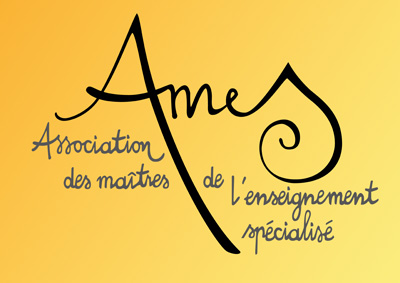 Chers Collègues,Comme déjà annoncé lors de nos dernières assemblées AMES, la mise en place d’une soirée à l’intention de nos membres a fait son chemin.Se rencontrer autour d’un thème qui intéresse notre profession, inviter une personnalité qui a vécu de l’intérieur le monde du handicap et pouvoir échanger avec elle, partager ensuite un moment de convivialité avec les collègues de l’autre bout du canton, voilà ce que nous vous proposons le Mercredi 6 novembre 2013 à 17h30 à Martigny, Salle communale - Rue des Petits-Epineys 7Lors de cette première rencontre, nous aurons le plaisir d’accueillir Monsieur Gérald Métroz.Monsieur Métroz, figure bien connue du monde journalistique et sportif valaisan, est parvenu à surmonter et surtout à transformer une contingence de vie invalidante au départ, en une magnifique opportunité de développement et de ressource personnelle. A vos agendas donc !Dans le but de faciliter votre accueil à Martigny, nous vous serions reconnaissants de vous inscrire à cette soirée par retour de courriel…En vous souhaitant une année scolaire fructueuse et en espérant vous rencontrer le 6 novembre,  nous vous adressons nos meilleures salutations.                                                                                                                           Le comité AMES